Литературный вечер,посвящённый творчеству Н.В. Моториной «Книжка-Растишка»ДЛЯ ДЕТЕЙ И РОДИТЕЛЕЙ  ПОДГОТОВИТЕЛЬНОЙ К ШКОЛЕ ГРУППЫПодготовила: воспитатель высшей категории                                                                                    Малетина Маргарита Алексеевна2 этап. Основная часть 2.Воспитатель: - Надежда Моторина написала много  очень красивых весёлых и грустных, шуточных стихотворений. Мы с вами много заучили её стихов, и сегодня я вам предлагаю их прочесть.(дети читают стихи, а воспитатель демонстрирует рисунки, к стихам нарисованные детьми вместе с родителями, вот некоторые из них)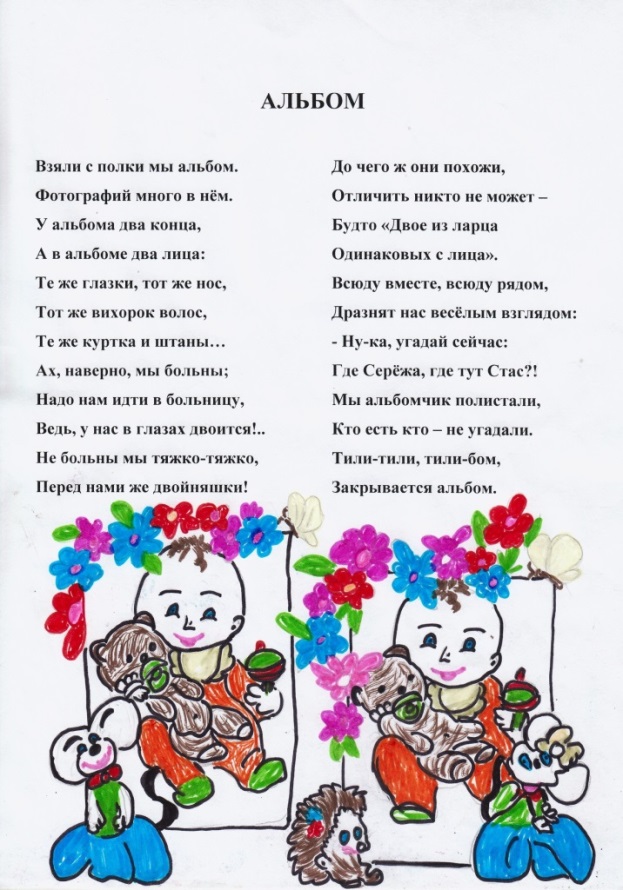 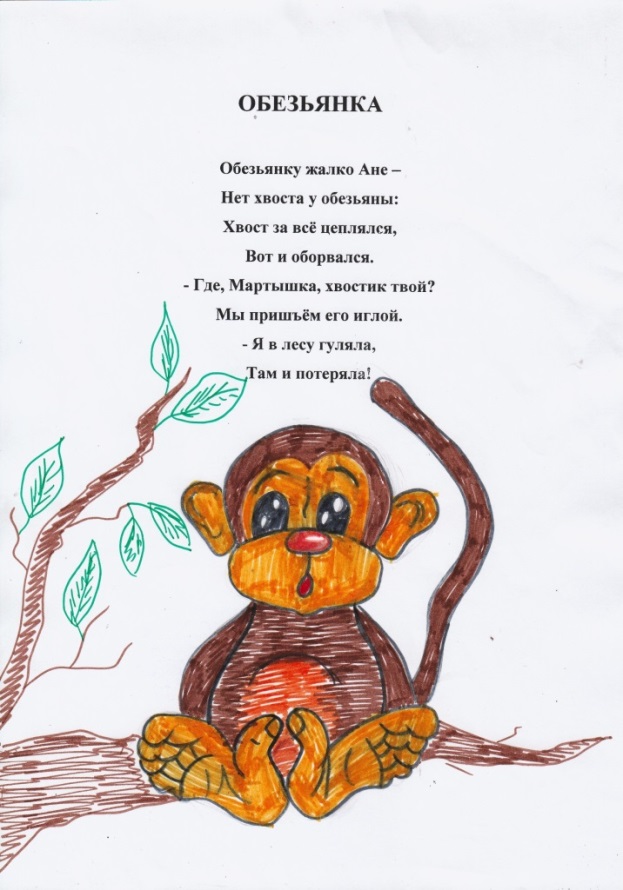 Воспитатель: - Надежда Викторовна писала стихи не только для детей, но и для взрослых и наши дорогие родители сегодня прочитают несколько замечательных стихотворений. Мы им предоставляем слово.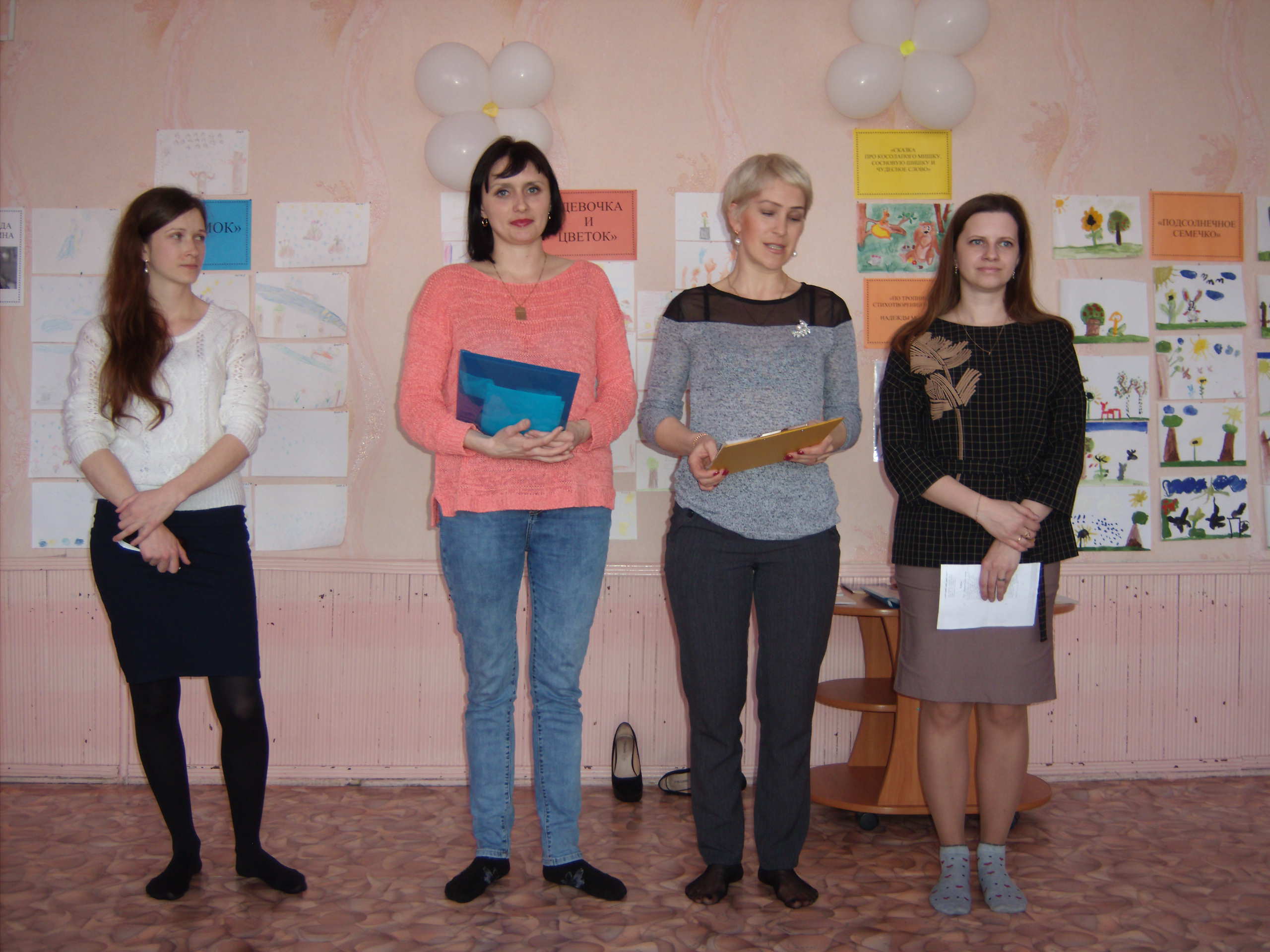 Воспитатель: - Уважаемые родители, сегодня наши дети продемонстрировали свои умения красиво читать стихи нашей замечательной землячки поэтессы  Н.В. Моториной, а сейчас мы предлагаем вашему вниманию посмотреть инсценировку сказки «Подсолнечное семечко».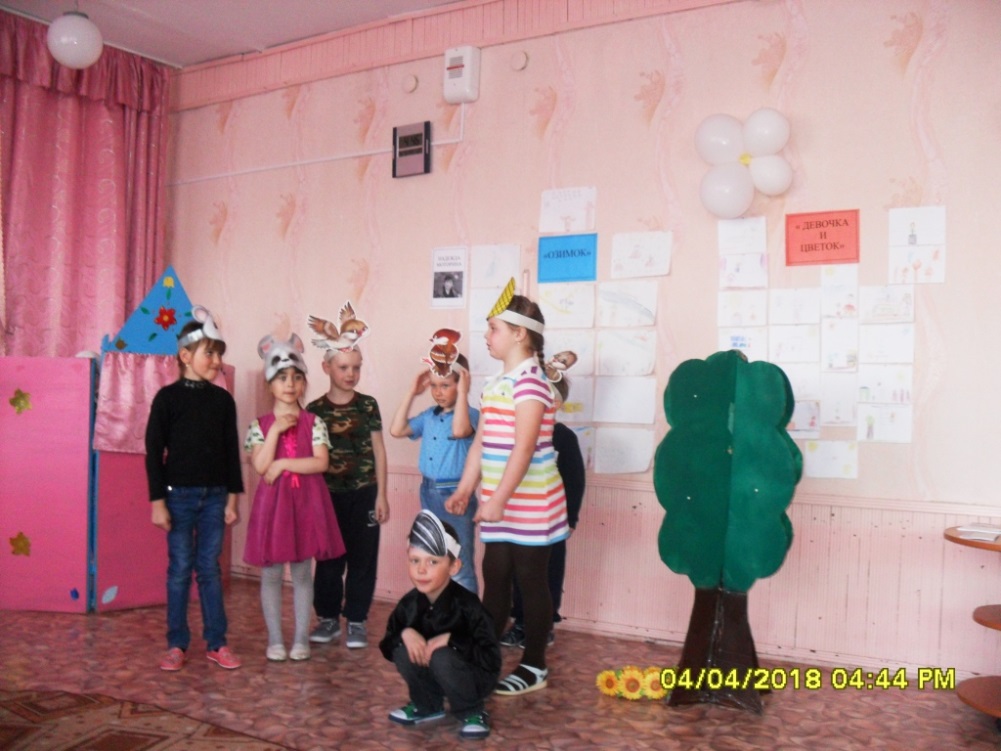 